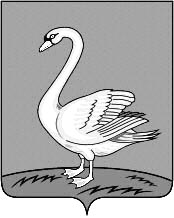 Липецкая областьЛебедянский муниципальный районСовет депутатов   сельского поселения Куликовский сельсоветР Е Ш Е Н И Е24.11.2022 год                            с. Куликовка Вторая                               № 70О внесении изменений в Положение «Об оплате труда работников муниципального учреждения культуры, финансируемых из бюджета сельского поселения Куликовский сельсовет»,  утвержденное решением Совета депутатов сельского поселения Куликовский сельсовет Лебедянского муниципального района Липецкой области от 14.11.2011 г. № 45    Рассмотрев представленное администрацией сельского поселения Куликовский сельсовет проект изменений в Положение «Об оплате труда работников муниципального учреждения культуры, финансируемых из бюджета сельского поселения Куликовский сельсовет», утвержденное  решением Совета депутатов сельского поселения Куликовский сельсовет Лебедянского муниципального района Липецкой области от 14.11.2011 г. № 45, учитывая мнение постоянной депутатской комиссии по экономике, бюджету и финансам Совет депутатов   сельского поселения Куликовский сельсоветРЕШИЛ:          1. Принять изменения в Положение «Об оплате труда работников муниципального учреждения культуры, финансируемых из бюджета сельского поселения Куликовский сельсовет», утвержденное решением Совета депутатов сельского поселения Куликовский сельсовет Лебедянского муниципального района Липецкой области от 14.11.2011 г. № 45 (в редакции от 01.11.2012 № 76, от 16.03.2013 г. № 93; от 16.04.2014 № 127, 24.09.2014 № 146; от 17.02.2015 № 164, 24.03.2017г № 60; от 18.01.2018г.  № 107, от 16.01.2019г. № 151, от 24.01.2020г. №199, № 26 от 22.04.2021г., №49 от 24.01.2022г.) (прилагаются).2. Направить изменения в Положение «Об оплате труда работников муниципального учреждения культуры, финансируемых из бюджета сельского поселения Куликовский сельсовет», утвержденное решением Совета депутатов сельского поселения Куликовский сельсовет Лебедянского муниципального района Липецкой области от 14.11.2011 г. № 45 (в редакции от 01.11.2012 № 76, от 16.03.2013 г. № 93; от 16.04.2014 № 127, 24.09.2014 №146; от 17.02.2015 №164, 24.03.2017г №60; от 18.01.2018г.  № 107, от 16.01.2019г. № 151, от 24.01.2020г. №199, № 26 от 22.04.2021г. №49 от 24.01.2022г), главе сельского поселения Куликовский сельсовет для подписания и обнародования.3. Настоящее решение вступает в силу со дня его обнародования и распространяется на правоотношения, возникшие с  1 сентября 2022 года.Председатель Совета депутатовсельского поселения Куликовский сельсовет                                          К.Г. Гасанов                          